GUIA PARA ELABORAÇÃO DE DISSERTAÇÃO ALEGRE2022UNIVERSIDADE FEDERAL DO ESPÍRITO SANTO - UFES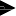 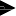 CENTRO DE CIÊNCIAS ÁGRARIAS E ENGENHARIAS - CCAEPÓS-GRADUAÇÃO EM CIÊNCIAS VETERINÁRIAS - PGCV 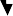 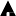 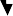 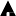 NOME DO ALUNO TÍTULO DO TRABALHO. Subtítulo, se houver. Letras MAIÚSCULAS (título), com subtítulo em MINÚSCULAS, fonte ARIAL 14, negrito, centralizado e com espaçamento entre linhas de 1,5.ALEGREANO NOME DO ALUNO(Letra maíuscula, arial 14, centralizado) 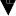 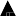 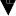 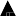 TÍTULO DO TRABALHO. Subtítulo, se houver. Letras MAIÚSCULAS (título), com subtítulo em MINÚSCULAS, fonte ARIAL 14, negrito, centralizado e com espaçamento entre linhas de 1,5.Dissertação apresentada ao Programa de pós- graduação em Ciências Veterinárias, Centro de Ciências Agrárias e Engenharias, Pós da Universidade Federal do Espírito Santo, como requisito parcial para obtenção do Título de Mestre em Ciências Veterinárias, linha de pesquisa em Biociência Aplicada à Produção e Saúde Animal.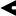 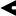 Orientador(a): Prof.(a) Dr.(a): xxxxxxxxxxxFonte ARIAL 12 e espaçamento simples.ALEGRE ANOFICHA CATALOGRÁFICAELEMENTO PRÉ-TEXTUAL OBRIGATÓRIO. Descrição técnica do documento, de acordo com o Código de Catalogação Anglo Americano. É fornecida, necessariamente, pelo Serviço de Biblioteca da UFES, mediante preenchimento do formulário disponível no site (<https://biblioteca.ufes.br/ficha-catalografica>). A ficha catalográfica é solicitada pelo candidato, somente para a versão da DEFESA. Deve constar como elemento único, em página anterior à FOLHA DE APROVAÇÃO, posicionada no fim da página. (EXEMPLO)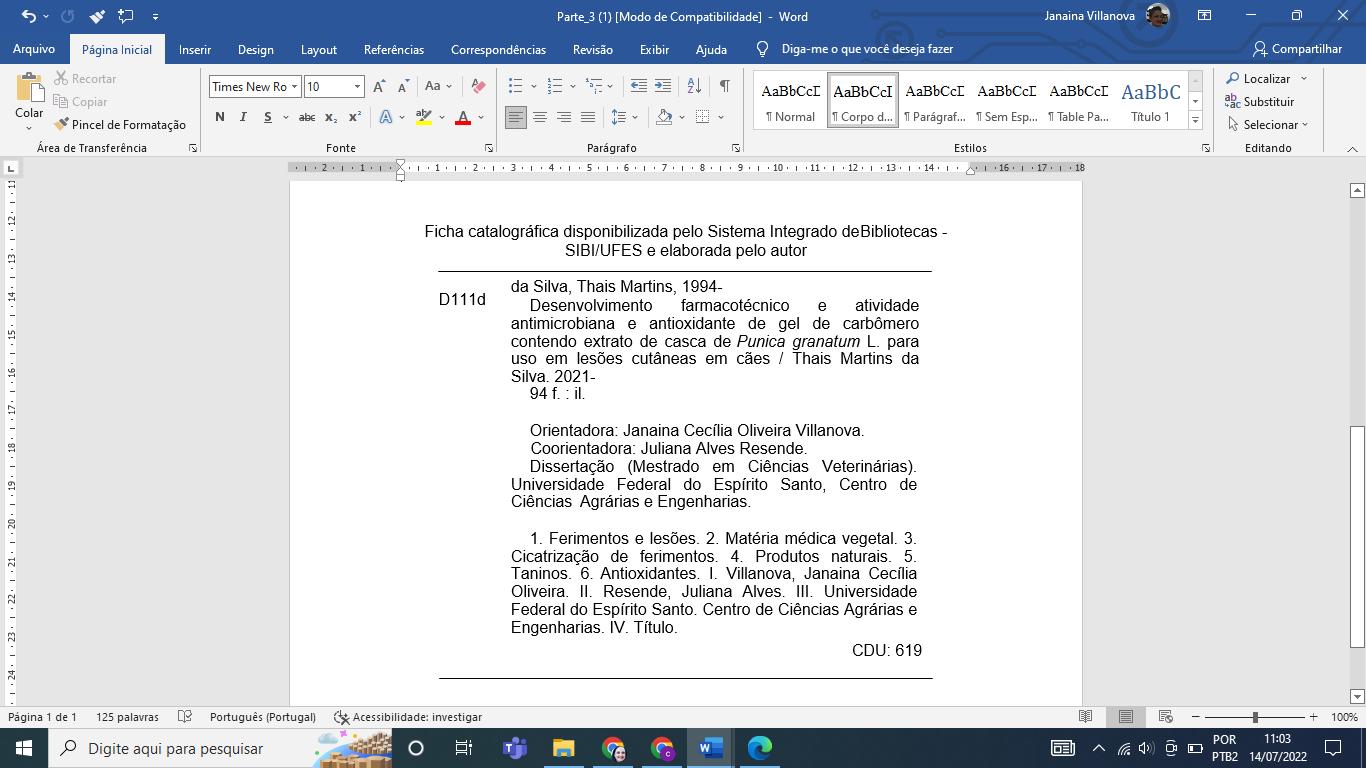 NOME DO ALUNO(Letra maíuscula, arial 14, centralizado) 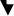 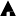 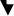 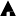 TÍTULO DO TRABALHO. Subtítulo, se houver. Letras MAIÚSCULAS (título), com subtítulo em MINÚSCULAS, fonte ARIAL 14, negrito, centralizado e com espaçamento entre linhas de 1,5.Dissertação apresentada ao Programa de Pós- graduação em Ciências Veterinárias, Centro de Ciências Agrárias e Engenharias, da Universidade Federal do Espírito Santo, como requisito parcial para obtenção do Título de Mestre em Ciências Veterinárias, linha de pesquisa Biociência Aplicada à Produção e Saúde Animal.Fonte ARIAL 12, centralizado, com espaçamento simples.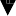 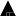 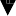 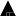 Aprovado em xx de xx de 20xx.COMISSÃO EXAMINADORAProf.(a) Dr (a). Nome completo. Orientador(a)Instituição de vínculoProf.(a) Dr (a). Nome completo. Avaliador(a)Instituição de vínculoProf.(a) Dr (a). Nome completo. Avaliador(a)Instituição de vínculoDEDICATÓRIA (Opcional)Fonte Arial 10, à direita, com espaçamento de 1,5 e posicionado no fim da página.AGRADECIMENTOS (Opcional)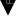 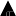 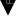 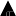 À Instituição ......Ao Professor ......... (motivo).Aos meus pais.	(motivo).Aos amigos e amigas do Laboratório XXXX e .......... (motivo).Ao CNPq ou FAPES... pela concessão de auxílio .........No caso de bolsa CAPES, é obrigatório:O presente trabalho foi realizado com apoio da Coordenação de Aperfeiçoamento de Pessoal de Nível Superior - Brasil (CAPES) - Código de  Financiamento 001.Fonte Arial 12, justificado, espaçamento 1,5. EPÍGRAFE (REMOVER A PALAVRA) (Opcional)“pensamento...........................................”Autor, data.Fonte ARIAL 10, itálico, à direita, com espaçamento de 1,5 e posicionado no fim da página.RESUMO 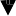 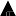 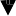 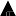 SOBRENOME, NOME. Título (negrito). ANO. XXp. Dissertação (Mestrado em Ciências Veterinárias) - Centro de Ciências Agrárias e Engenharias - CCAE, Universidade Federal do Espírito Santo - UFES, Alegre, ES, ANO. RESUMO: o resumo deve ser composto de uma sequência de frases concisas, afirmativas organizadas em um parágrafo único. Deve-se evitar símbolos e abreviaturas que não sejam de uso corrente, bem como fórmulas, equações, diagramas, entre outros. Fonte Arial 12, espaçamento simples, justificado, sem recuo, contendo entre 250 a 500 palavras.Palavras-chave: palavra 1; palavra 2; palavra 3. (De 3 a 5 palavras-chave, separadas por  ponto e vírgula, em ordem alfabética, sem ponto final).ABSTRACT LAST NAME. Title (bold). YEAR. XXp. Dissertation (Master in Veterinary Science) - Center for Agricultural Sciences and Engineering, Federal University of Espírito Santo, Alegre, ES, YEAR. ABSTRACT: Arial 12 font, with single space, justified, without retreat on the page, in a single paragraph, between 250 and 500 words.Keywords: word 1; word 2; word 3.(3 to 5 keywords, separated by semicolons, in alphabetical order, without endpoint).LISTA DE FIGURASElementos pré-textual obrigatório quando existirem mais de 3 Figuras.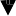 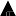 1ª OPÇÃO – Utilizar a ferramenta “Tabela”, disponível na aba “Inserir” e, ao finalizar, excluir as bordas.2ª OPÇÃO – Utilizar a ferramenta de formatação automática do Word (ou outro processador de texto) disponível na aba “Referências”, “Inserir índices de ilustrações” .Em cada linha, manter: fonte Arial 12, espaçamento 1,5, justificado, sem recuo. Manter espaçamento 0 antes e após cada linha. Ilustrações se referem à imagens (figuras, gráficos, quadros, desenhos, fotografias, microfotografias, mapas, entre outras) necessárias à melhor compreensão do texto. Devem ser inseridas tão perto quanto possível do trecho no qual são mencionadas, sendo OBRIGATÓRIO, indicá-la no texto. Títulos devem ser breves e claros. O tamanho da fonte utilizado para escrever o título das fíguras deve ser igual ao do texto (Arial 12), precedidos da palavra designativa “Figura”, seguida dos números em algarismos arábicos (1, 2, 3....), na sequência em que são mencionadas e de travessão (Figura 1 - ). O conjunto deve ser colocado em negrito. Todo o texto do título de uma figura deve ser centralizado, posicionado na parte superior da imagem, sem negrito. No caso de inclusão de legendas, notas, fontes e outras informações necessárias à sua compreensão, as mesmas devem ser indicadas após a ilustração, na parte inferior, com tamanho da fonte Arial 10, em espaço simples e centralizado. Se utlizar ou modificar uma figura publicada, a fonte original deverá ser, OBRIGATORIAMENTE, citada e referenciada. LISTA DE TABELAS E QUADROSElemento pré-textual obrigatório quando existirem mais de 3 Tabelas e/ou Quadros.Em cada linha, manter: fonte Arial 12, espaçamento 1,5, justificado, sem recuo. Manter espaçamento 0 antes e após cada linha. Tabelas e Quadros (quando existirem), devem ser inseridos tão perto quanto possível do trecho no qual são mencionados, sendo OBRIGATÓRIO, indicá-los no texto. Seus títulos devem ser breves e claros. O tamanho da fonte utilizado para escrever o título de tabelas e quadros deve ser igual ao do texto (Arial 12), precedidos da palavra designativa “Tabela” ou “Quadro”, seguidos dos números em algarismos arábicos (1, 2, 3....), na sequência em que são mencionadas e, de travessão (Tabela 1 -; Quadro 1). O conjunto deve ser colocado em negrito. Todo o texto do título de uma tabela ou quadro deve ser justificado, posicionado na parte superior da imagem, sem negrito. No caso de inclusão de legendas, notas, fontes e outras informações necessárias à melhor compreensão, as mesmas devem ser indicadas após a tabela ou quadro, na parte inferior, com tamanho da fonte 10, em espaço simples e justificado. Se utlizar ou modificar um quadro, a fonte original deverá ser, OBRIGATORIAMENTE, citada e referenciada. ATENÇÃO:Diferença entre TABELA e QUADRO: As tabelas são formadas a partir de dados (qualitativos ou quantitativos) coletados pelo autor e devem ser apresentdas com linhas verticais no início e fim da primeira linha e,  por linha vertical no fim da última linha. As bordas laterais devem ser abertas. Os quadros são utilizados para reproduzir dados de outros autores e são formados por linhas verticais e horizontais, com todas as extremidades fechadas.LISTA DE ABREVIATURAS As siglas devem ser colocadas em ordem alfabética, utilizando fonte Arial 12, espaçamento 1,5, justificado, sem recuo. Manter espaçamento 0 antes e após cada linha.SUMÁRIOElemento pré-textual OBRIGATÓRIO. Pode ser elaborado manualmente, utilizando o artifício da tabela (como apresentado anteriormente) ou pode ser inserido automaticamente, empregando as ferramentas “Sumário” e “Atualizar Sumário”, disponíveis em “Referências” no Word ou outro processador de texto.É OBRIGATÓRIA A PRESENÇA DE TODOS OS ELEMENTOS TEXTUAIS APRESENTADOS NO SUMÁRIO. Utilizar fonte Arial 12, espaçamento 1,5, justificado, sem recuo. Manter espaçamento 0 antes e após cada linha. O padrão de letras “normal, negrito e itálico” deve ser mantido e, a utilização de mais de 3 níveis deve ser evitada. SUMÁRIO EM DISSERTAÇÕES NAS QUAIS OS RESULTADOS SERÃO APRESENTADAS NO FORMATO DE ARTIGO, À CRITÉRIO DO ORIENTADOR, É OBRIGATÓRIA A PRESENÇA DOS ELEMENTOS TEXTUAIS, EM CAPÍTULOS: INTRODUÇÃO, REFERENCIAL TEÓRICO, OBJETIVOS E REFERÊNCIAS. No texto, utilizar fonte Arial 12, espaçamento 1,5, justificado, sem recuo. Manter espaçamento 0 antes e após cada linha. O padrão de letras “normal, negrito e itálico” deve ser mantido para itens e subitens e, a utilização de mais de 3 níveis deve ser evitada.O artigo deve ser apresentado conforme normas da revista, com indicação expressa da mesma e inclusão das normas como ANEXO, para conferência.  Dissertações com capítulos  na forma de artigo serão disponibilizadas para a bilbioteca, COM EMBARGO destes capítulos. ATENÇÃO:Apêndices são textos criados pelo próprio autor para complementar sua argumentação enquanto anexos são documentos criados por terceiros e utilizados pelo autor.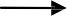 INTRODUÇÃO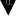 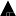 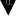 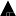  Animais, frequentemente, fazem uso de produtos farmacêuticos desenvolvidos para uso humano, uma vez que a disponibilidade daqueles aprovados para uso exclusivo em veterinária é pequeno. Mediante tal panorama, a manipulação de produtos farmacêuticos personalizados vem ganhando destaque e, formas farmacêuticas alternativas têm sido idealizadas e preparadas em farmácias magistrais para preencher a lacuna criada pela falta de produtos que atendam às necessidades específicas das diversas populações animais. 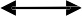 Continua [...].Neste cenário, delinear uma formulação capaz de liberar o digluconato de clorexidina localmente, na mucosa bucal de cães, sem a necessidade da aplicação pelo tutor, é de grande interesse. Apesar do grande número de trabalhos que tratam do desenvolvimento de filmes orodispersíveis (FODs) para uso humano, os relatos acerca da existência deta forma farmacêutico para uso na prática veterinária são escassos. Assim, o objetivo do presente trabalho foi preparar, caracterizar e avaliar a qualidade de FODs contendo digluconato de clorexidina.Fonte Arial 12, com parágrafos com recuo especial de 1,25 cm, justificados, com espaçamento entre linhas de 1,5 e, SEM ESPAÇAMENTO antes e depois (0). Não deve ser saltada uma linha entre um parágrafo e outro dentro da mesma seção, ous seja, não deve ser deixada linha em branco.ATENÇÃO:Parte da dissertação destinada à apresentação do trabalhado, mediante abordagem do problema, hipótese, importância do tema, justificativa e objetivo geral do trabalho proposto. A hipótese e o objetivo devem ser explicitados, de forma resumida, clara e concisa, no parágrafo final da Introdução. O conteúdo da Introdução não deve ser confundido com revisão da literatura. Assim, o texto da Introdução pode vir ou não acompanhado de citações, À CRITÉRIO DO ORIENTADOR. No caso da necessidade de apresentar uma metodologia, a mesma deve ser feita de forma breve. A Introdução não deve conter mais que 10 parágrafos e/ou não deve ultrapassar 3 páginas, devendo ter, idealmente, 2 páginas. Ao final da Introdução, bem como de cada seção, deve ser dada “Quebra de Página” em “Inserir”.REFERENCIAL TEÓRICO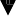 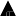 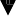 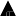 Punica granatum Linn: origem, nomenclatura e descrição botânica A Punica granatum L. é uma planta originária do continente asiático, com relatos de crescimento espontâneo no Afeganistão, Iraque, Irã e Turquia. Há também relatos de introdução do cultivo em regiões da América do Sul, África do Sul e Austrália (OZGEN et al., 2008). Os principais países produtores de romã são, além do Irã e Turquia, a Índia, a China e os Estados Unidos da América. Por outro lado, Espanha, Egito e Israel são os países que mais dispendem investimentos em pesquisa e estudos para melhorias no desempenho produtivo e mercadológico do fruto (TELES; COSTA, 2014; WERKMAN et al., 2008).  Cicatrização de feridasEm uma classificação simplificada, o processo de cicatrização de feridas foi dividido em 3 fases: fase inflamatória, proliferativa ou de granulação e de remodelação ou maturação (BALBINO; PEREIRA; CURI, 2005). A representação das mesmas é dada na Figura 1.Figura 1 – Fases fisiológicas da cicatrização de feridas.Fonte: GUSHIKEN et al., 2021 (Adaptado).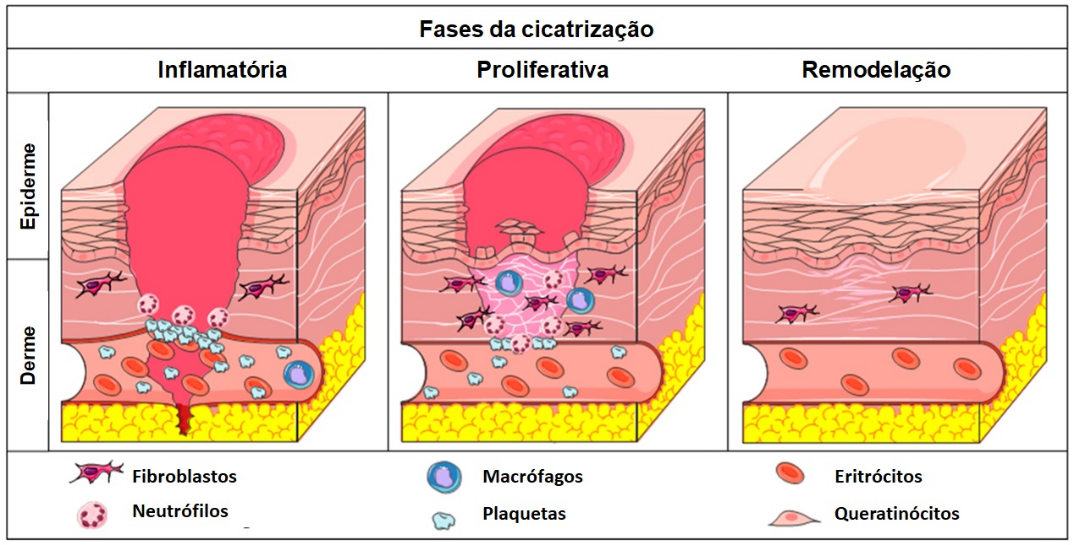 Assim como as figuras, tabelas e quadros, a citação, ou a chamada, de equações ou fórmulas no texto é obrigatória e, sua localização deve acontecer o mais próximo possível do trecho onde são mencionadas pela primeira vez (Equação 1).		(Equação 1)Fonte Arial 12, com parágrafos com recuo especial de 1,25 cm, justificados, com espaçamento entre linhas de 1,5 e, SEM ESPAÇAMENTO antes e depois (0). Não deve ser saltada uma linha entre um parágrafo e outro, dentro da mesma seção, ous seja, não deve ser deixada linha em branco.ATENÇÃO:A Revisão Bibliográfica, Revisão da Literatura ou Referencial Teórico, é o elemento textual obrigatório, cuja finalidade é reunir os resultados de trabalhos de diferentes autores para fundamentar as hipóteses que corroboram os caminhos que o autor escolheu para a resolução do seu problema (tema da sua dissertação). Deve reunir diferentes conteúdos já publicados sobre o assunto, com argumentos diversos e contraditórios acerca do seu tema, sendo preferidas publicações dos últimos 10 anos. Idealmente, dos últimos 5 anos. O texto não deve conter opiniões do autor e deve ser escrito de forma impessoal. Cada trecho ou parágrafo deve ser referenciado.OBJETIVOS3.1 Objetivo geral	O objetivo geral do presente trabalho é.....3.2 Objetivos específicos	Os seguintes objetivos específicos foram definidos para possibilitar o alcance do objetivo geral:Avaliar a viabilidade do uso de diferentes bases poliméricas para o preparo de filmes orodispersíveis;Pesquisar os atributos de qualidade de interesse dos filmes orodispersíveis preparados a partir de diferentes misturas poliméricas utilizando métodos farmacopeicos;........Fonte Arial 12, com parágrafos com recuo especial de 1,25 cm, justificados, com espaçamento entre linhas de 1,5 e, SEM ESPAÇAMENTO antes e depois (0). Não deve ser saltada uma linha entre um objetivo e outro, dentro da mesma seção, ous seja, não deve ser deixada linha em branco.ATENÇÃO:O objetivo geral deve resumir e apresentar a ideia central do problema que será abordado no trabalho bem como a proposta de solução do mesmo. Já os objetivos específicos delimitam quais metas e/ou atividades serão realizadas no trabalho para que o problema seja resolvido e o objetivogeral, alcançado. Note que os objetivos específicos devem começar com um verbo (preparar, pesquisar, estudar, avaliar, aplicar, determinar, entre outros) e, nesta seção, não deve haver descrição de métodos. MATERIAL E MÉTODOS4.1 Material Ágar Müeller-Hinton (FLUKA; Lote: BCBL8105V)Butilhidroxitolueno (BHT) (FARMOS; Lote: 0882112)Cloridrato de cetamina 10% (SYNTEC; Lote: 0000258-00)4.2 EquipamentosBanho-maria (FANEM; modelo 1100) Câmera fotográfica (CANON; modeloEOS Rebel T5)4.3 Localização A manutenção da colônia de M. domestica e os testes controlados foram realizados no Laboratório de Quimioterapia Experimental em Parasitologia Veterinária, do Departamento de Parasitologia, Instituto de Veterinária, da Universidade Federal Rural do Rio de Janeiro, Município de Seropédica (RJ), Brasil.4.4 Obenção da droga vegetalPara obtenção da droga vegetal, as romãs foram lavadas em água corrente para a remoção de sujidades e, após despolpamento, as cascas foram submetidas à secagem em estufa com circulação forçada de ar (BIOPAR, modelo S480 AD), em temperatura média de 40° C, por 72 h. Em seguida, as mesmas foram trituradas em moinho de facas tipo Willey (MARCONI, modelo MA 340) até a obtenção da droga vegetal seca, na forma de pó grosseiro. Fonte Arial 12, com parágrafos com recuo especial de 1,25 cm, justificados, com espaçamento entre linhas de 1,5 e, SEM ESPAÇAMENTO antes e depois (0). Não deve ser saltada uma linha entre um parágrafo e outro, dentro da mesma seção, ous seja, não deve ser deixada linha em branco.RESULTADOS E DISCUSSÃO5.1 SubitemA discussão é a seção do trabalho que abriga os comentários sobre o significado dos resultados, a comparação com outros achados de pesquisas e a posição do autor sobre o assunto. Pode ser subdivida e cada um dos tópicos informará  sobre uma faceta da discussão. Seu conjunto fornece os subsídios para se julgar a adequação dos argumentos frente à hipótese para resolução do problema, bem como de diferentes métodos e resultados descritos na literatura, corroborando ou não com seus achados. Subsidia a conclusão do trabalho e também deve ser referenciada.Continua....[...].Inicialmente, foi realizada avaliação do ganho de peso dos animais durante os tempos 0, 7,14 e 21 dias, a fim de verificar se os mesmos permaneceram saudáveis. Os resultados obtidos para o ganho de peso são dados na Tabela1. Tabela 1 - Valores dos pesos médios dos animais nos tempos 0, 7,14 e 21 diasAs médias seguidas por letras iguais na mesma linha não diferem entre si, pelo teste de Bonferroni (p<0,05).Fonte Arial 12, com parágrafos com recuo especial de 1,25 cm, justificados, com espaçamento entre linhas de 1,5 e, SEM ESPAÇAMENTO antes e depois (0). Não deve ser saltada uma linha entre um parágrafo e outro, dentro da mesma seção, ous seja, não deve ser deixada linha em branco.Quadro 1 - Classes terapêuticas e seus respectivos fármacos Fonte: Mealey; Fidel (2015).*Fármacos relacionados com mutações específicas em cães.Nas tabelas e quadros, a fonte utilizada deve ser Arial 12, com espaçamento entre linhas de 1,5 e, SEM ESPAÇAMENTO antes e depois (0). Tabelas e quadros devem ser organizados de forma a não ultrapassarem as dimensões de uma página. Quando ultrapassar as dimensões da página, as seguintes orientações devem ser seguidas:Cada página deve conter o título e o cabeçalho da tabela ou quadro;Cada página deve conter as indicações de continua, para a primeira; continuação, para as demais; e, conclusão, para a última página.6 CONCLUSÕESA conclusão é o posicionamento do autor, coerente com seus objetivos, metodologia, resutados analisados e comparação dos seus resultados com os da literatura, acerca do alcance dos seus objetivos e da resposta ao seu problema. Nas conclusões há lugar para especulações e perspectivas futuras. Por exemplo, assinalar a direção de futuros esforços e recomendações para novas pesquisas que respondam à questões não resolvidas ou novas questões surgidas. Deve ser clara, concisa, objetiva e não referenciada.Fonte Arial 12, com parágrafos com recuo especial de 1,25 cm, justificados, com espaçamento entre linhas de 1,5 e, SEM ESPAÇAMENTO antes e depois (0). Deve ser organizada em parágrafo único.CAPÍTULO 1Titulo do artigo Titulo do artigo Titulo do artigo Titulo do artigo Titulo do artigoAutor 1, Autor 2, ...... Orientador Artigo a ser submetido à publicação ao periódico Brazilian Journal of Pharmaceutical ScienceFonte Arial 12, com parágrafos com recuo especial de 1,25 cm, justificados, com espaçamento entre linhas de 1,5 e, SEM ESPAÇAMENTO antes e depois (0). ______________________Parte da dissertação apresentada pelo primeiro autor ao Programa de Pós-graduação em Ciências Veterinárias da Universidade Federal do Espírito Santo – UFES, para obtenção do título de Mestre.Furazolidone/β-cyclodextrin complexes to treat canine cutaneous leishmaniasis: new approach for an old drug. Complex preparation, physicochemical characterization and preliminary biological evaluationSuzana Gonçalves Carvalhoa, Larissa Ataíde Siqueiraa, Marcos Santos Zaninia, Ana Paula dos Santos Matosb, Carla Holandino Quaresmab, Luisa Mota da Silvac, Sérgio Faloni de Andradec, Juliana Aparecida Severia, Janaina Cecília Oliveira Villanovaa* aPrograma de Pós-Graduação em Ciências Veterinárias (PPGCV), Universidade Federal do Espírito Santo (UFES), Centro de Ciências Agrárias e de Engenharias (CCAE), Av. Alto Universitário, sem número, Guararema, 29.500-000 Alegre, ES, Brazil. bPrograma de Pós-Graduação em Ciências Farmacêuticas (PPGCF), Universidade Federal do Rio de Janeiro (UFRJ), Centro de Ciências da Saúde, Bloco K, Sala 011, Cidade Universitária, Ilha do Fundão, 21949-900 Rio de Janeiro, RJ, Brazil.cPrograma de Pós-Graduação em Ciências Farmacêuticas (PPGCF), Núcleo de Investigacões Químico-Farmacêuticas (NIQFAR), Universidade do Vale do Itajaí (UNIVALI), Rua Uruguai, 458, Centro, 88302-202 Itajaí, SC, Brazil.*Corresponding author: J.C.O. Villanova E-mail address: pharmacotecnica@yahoo.com.br (J.C.O. Villanova). Phone number: (28) 3552-8684. (ORCID: 0000-0001-6166-1724)Abstract:CITAÇÕES NO TEXTOA citação no texto deverá ser diretamente vinculada à lista de referências. As chamadas no texto pelo sobrenome do autor, pela instituição responsável ou pelo título incluído na sentença, deve obedecer à mesma forma adotada na referência. Recomenda-se evitar o uso de citação direta e de citação de citação.Citação direta: transcrição na íntegra de parte da obra do autor consultado.
Há dois tipos de citação direta:Citação direta curtaDeve ser inserida no texto, entre aspas.“A expressão ‘furiosa’ dessa estátua de que fala Rabelais, corresponde também à realidade” (BAKHTIN, 1987, p. 388).Segundo Prunes (2000, v. 2, p. 647-648) “a inconformidade dos demandantes, sustentado laudo pericial técnico [...]”.Citação direta longa (mais de três linhas)Deve constituir um parágrafo distinto.Fonte tamanho 10;Com recuo de 4 cm da margem esquerda;O espaçamento das entrelinhas da citação deve ser simples;Entre o texto e a citação utiliza-se 1 espaço de 1,5 cm
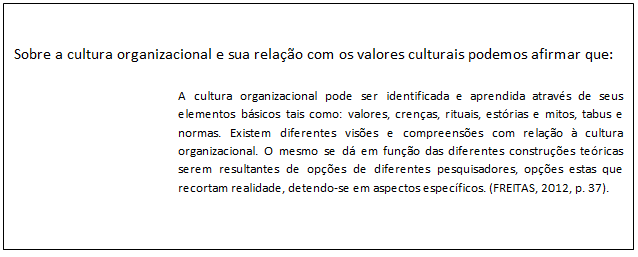 Citação indiretaa) Citação com um autor No texto: Allan (2022) verificou que as vacinas […]Final do parágrafo: […] (ALLAN, 2022).b) Citação com dois autores No texto: Lopes e Macedo (2020) […]Final do parágrafo: […] (LOPES; MACEDO, 2020).c) Citação com três autores No texto: Besse, Lopes e Machado (2021) [...]Final do parágrafo: […] (BESSE; LOPES; MACHADO, 2021).d) Citação com mais de três autoresNo texto: Machado et al. (2019) [...]*Final do parágrafo: […] ( MACHADO et al., 2019).*Indicar o primeiro autor, seguido da abreviatura da expressão et al. em itálico (ABNT, 2018).A expressão latina et al. (e outros) deve ser usada nas citações de autores no texto e nas referências. Deve-se evitar o uso da expressão “e colaboradores”.e) Citação de vários autores corroborando uma mesma ideiaOs autores devem ser citados de acordo com a ordem alfabética. Caso ocorra dois autores com nomes iguais, deve-se seguir a ordem cronológica.No texto: Conklin (1997), Hackbarth e Grover (1999) e Walsh e Ungson (1991) [...].Final do parágrafo: [...] (CONKLIN, 1997; HUBER, 1991; PROBST; RAUB; ROMHARDT, 2002).f) Citação de um mesmo autor com mesmas datas de publicaçãoSe publicados em um mesmo ano, são distinguidas pelo acréscimo de letras minúsculas, inseridas sem espaçamento após a data e devem ser listados em ordem cronológica, conforme a lista de referências.[...] Curi (1998a), Curi (1998b) ou (CURI, 1998a,b).Se publicados em anos diferentes e mencionados simultaneamente, têm suas datas separadas por vírgula, em ordem cronológica.Curi (1998, 2001, 2010) [...].g) Citação de diversos documentos de vários autores No texto, quando mencionados simultaneamente, devem ser indicados em letras maiúsculas e minúsculas, separados por vírgula e listados em ordem alfabética, independentemente do número de autores e o último nome separado com a letra “e”.Besse (2011), Lopes (1975) e Machado (1976) estudaram […].Besse, Lopes e Machado (1983), Carneiro (1990) e Dias et al. (2001) estudaram […].No final do parágrafo, os autores, quando mencionados simultaneamente, devem ser apresentados em letras maiúsculas, separados por ponto e vírgula e listados em ordem alfabética, independentemente do número de autores.[…] (BESSE, 2011; LOPES, 1975; MACHADO, 1976).[…] (PEARSON; CARPENTER, 1980; PEREIRA NETO, 1990).[…] (BESSE; LOPES; MACHADO, 1978; CARNEIRO, 1990; DIAS et al., 2001).h) Citação de internetNo texto, a citação é pelo sobrenome do autor ou instituição ou pela primeira palavra do título da obra em maiúsculas, como se faz em uma citação tradicional. Não se faz necessário mencionar o endereço eletrônico junto à citação ou em nota de rodapé, pois a referência completa deverá constar nas referências, ao final do trabalho. Quando não se encontra a data da publicação coloca-se o ano da consulta entre colchetes.[…] (CICONELLO; LARROUDÉ, [2015]).k) Citação de capítulo de livroNeste caso, são referenciados os autores do capítulo, identificando os demais dados da obra na referência bibliográfica.i) Autores diferentes com coincidência de sobrenome e anoAcrescentar iniciais dos prenomes para estabelecer as diferenças.No texto: Barreto, C. (1991) e Barreto, S. (1991) […].Final de frase ou parágrafo: (BARRETO, C., 1991; BARRETO, S., 1991) […].Se ainda existir coincidência, colocam‐se os prenomes por extenso.Exemplos: (BARRETO, Celso, 1991; BARRETO, Carlos, 1991) […]. 
j) Citação de siglasAs organizações ou instituições devem ser citadas em caixa alta no texto.Segundo dados da OMS (2021) […] ou […] (OMS, 2021).REFERÊNCIASAs referências devem ser apresentadas no final da dissertação, antes dos anexos e apêndices. Nos casos em que os resultados forem apresentados como artigos, as referências devem vir após os objetivos e, deve haver uma seção de referências específica para cada artigo. As referências devem ser ordenadas alfabeticamente, apresentadas em Arial 12, alinhadas somente à margem esquerda do texto, com espaço simples e separação entre si por uma linha em branco, também de espaço simples, de forma a permitir a identificação individual de cada documento.Exemplos de referências formatadas conforme normas ABNT: os exemplos não encerram todos as referências, o que pode requerer consultas às normas ABNT vigentes.a) Autor da publicação é uma pessoa físicaNUNES, L. A. R. Manual da monografia jurídica. São Paulo: Saraiva, 1997.b) Autor da publicação é uma pessoa física com sobrenome indicativo de parentescoMÁTTAR NETO, J. A. Metodologia científica na era da informática. São Paulo: Saraiva, 2003. 307p.c) Autor da publicação é pessoa física com sobrenome precedido de partícula “da” “de” “do”OLIVEIRA, S. L. de. Tratado de metodologia científica: Projetos de pesquisas, TCC, monografias, dissertações e teses. São Paulo: Pioneira, 2002. 320p.d) Até três autores que são pessoas físicasJONES, C. L.; HUNT, R. C.; KING, W. Patologia Veterinária. 6a ed. São Paulo: Editora Manole, 2000. 245p.e) Mais de três autores que são pessoas físicasCARVALHO, A. M. et al. Aprendendo metodologia científica: uma orientação para os alunos de graduação. 3a ed. São Paulo: O Nome da Rosa, 2000. 126p. f) Obras anônimasDESAFIOS éticos. Brasília: Conselho Federal de Medicina,1993. Disponível em: https://portal.cfm.org.br/noticias/com-debate-sobre-os-desafios-eticos-e-bioeticos-pos-pandemia-cfm-realiza-primeiro-webinar-de-bioetica/. Acesso em: 25 jun. 2012. g) Autor da publicação é uma pessoa jurídicaUNIVERSIDADE FEDERAL DO PARANÁ. Normas para apresentação de trabalhos científicos. Curitiba: UFPR, 2001. 15p.h) LivrosDE CARLI, G. A. Parasitologia Clínica: Seleção de métodos e técnicas de laboratório para diagnóstico das parasitoses humanas. São Paulo: Atheneu, 2001. 944p.i) Teses, dissertação e trabalhos acadêmicos originaisPEROTA, M. L. L. R. Resgate da memória da Universidade Federal do Espírito Santo: a fotografia como fonte de pesquisa.1995.170f. Dissertação (Mestrado em Educação) - Programa de Pós Graduação em Educação, Universidade Federal do Espírito Santo, Vitória, 1995.j) Publicações avulsas consideradas como parte de uma obra (capítulos, volumes, fragmentos)PENIN, S. Escola e cotidiano: algumas questões teóricas. In: 	. Cotidiano e escola: a obra em construção. São Paulo: Cortez, 1989. p. 8-31.REZENDE, M. J. As desigualdades sociais. In: TOMAZI, N. D. Iniciação à sociologia. São Paulo: Atual, 1993. p. 113-137.k) Documentos on-lineLUCENA, J. C. P. de. Ciência e tecnologia para a construção da sociedade de informação no Brasil: documento de trabalho. Brasília: CNPq, 1998. Disponível em:<http:www.cct.gov.br/gtsocinfo/atividadades/docs/versao3/indice.htm>. Acesso em: 20 jul. 2016.l) Publicações em periódicos NEWMAN, D. J.; CRAGG, G. M. Natural products as sources of new drugs over the 30 years from 1981 to 2010. Journal of Natural Products, v. 75, n. 3, p. 311-335, 2012.VLIEGHER, S. de.; OHNSTAD, I.; PIEPERS, S. Management and prevention of mastitis: a multifactorial approach with a focus on milking, bedding and data-management. Journal of Integrative Agriculture, v. 17, n. 6, p. 1214-1233, 2018.AUDE, M. I. S. et al. Época de plantio e seus efeitos de produtividade e teor de sólidos solúveis no caldo de cana-de-açúcar. Ciência Rural, v. 22, n. 2, p. 131-137, 1992.m) Trabalhos apresentados em eventosCARVALHO, K. Informação: direito do cidadão. In: X CONGRESSO BRASILEIRO DE BIBLIOTECONOMIA E DOCUMENTAÇÃO, 16, 1991, Salvador. Anais do X Congresso Brasileiro de Biblioteconomia s Documentação. Salvador: Associação Profissional dos Bibliotecários do Estado da Bahia, 1991. v. 2, p. 1171-1180.n) Referências legislativas BRASIL. Decreto-Lei nº 2.423 de 7 de abril de 1988. Diário Oficial [da] República Federativa do Brasil, Brasília, 8 abr. 1988. Seção 1, p. 6009.o) Normas TécnicasASSOCIAÇÃO BRASILEIRA DE NORMAS TÉCNICAS. NBR 6023: Informação e documentação – referências – elaboração. Rio de Janeiro: ABNT, 2018.Se repetida a mesma fonte:_______. NBR 6028: Informação e documentação – resumo – apresentação. Rio de Janeiro: ABNT, 2003._______. NBR 10520: Informação e documentação – citações em documentos – apresentação. Rio de Janeiro: ABNT, 2002._______. NBR 15287: Informação e documentação – projeto de pesquisa – apresentação. Rio de Janeiro: ABNT, 2011.p) Citação de normas, manuais, agências reguladores, entre outras, indicadas pelas siglasFAO. FOOD AND AGRICULTURE ORGANIZATION. The state of world fisheries and aquaculture: Sustainability in action. Roma: FAO, 2020. 244 p.IBAMA. INSTITUTO BRASILEIRO DO MEIO AMBIENTE E DOS RECURSOS NATURAIS RENOVÁVEIS. Portaria IBAMA n° 144, 17 de novembro de 1997. Brasília: IBAMA, 1997. Disponível em: <https://www.icmbio.gov.br/cepsul/images/stories/legislacao/Portaria/1997/p_ibama_144_19 97_revogada_defesocamarao_ba_se_s_revoga_p_ibama_115_1996_revogada_1999.pdf>. Acesso em: 27 jun. 2021.WHO. WORLD HEALTH ORGANIZATION. Control of the leishmaniases: report of a meeting of the WHO expert commitee on the control of leishmaniases. Geneva, 22-26 march 2010. 949. ed. Geneva: WHO, 2010. 186p.REFERÊNCIAS CONSULTADASPEREIRA, M. G. A introdução de um artigo científico. Epidemiologia e Serviços de Saúde, v. 21, n. 4, p. 675-676, 2012.PEREIRA, M. G. A seção de método de um artigo científico. Epidemiologia e Serviços de Saúde, v. 22, n. 1, p. 183-184, 2013.PEREIRA, M. G. A seção de resultados de um artigo científico. Epidemiologia e Serviços de Saúde, v. 22, n. 2, p. 353-354, 2013.PEREIRA, M. G. A seção de discussão de um artigo científico. Epidemiologia e Serviços de Saúde, v. 22, n. 3, p. 537-538, 2013.PáginaFigura 1 Fases fisiológicas da cicatrização de feridas.............................17Figura 2  Título igual ao indicado no texto..................................................Figura 3 Título igual ao indicado no texto..................................................PáginaTabela 1 Valores dos pesos médios dos animais nos tempos 0, 7,14 e 21 dias.......................................................................................21Tabela 2Título igual ao indicado no texto..................................................Tabela 3Título igual ao indicado no texto..................................................MAPA Ministério da Agropecuária e AbastecimentoOMSOrganização Mundial de SaúdePágina1 INTRODUÇÃO..............................................................................................162 REFERENCIAL TEÓRICO ou REVISÃO DA LITERATURA.......................172.1 Subtítulo2.1.1 Subtítulo2.1.1.1 Subtítulo3 OBJETIVOS193.1 Objetivo geral193.2 Objetivos específicos194 MATERIAL E MÉTODOS204.1 Material4.2 Localização4.3 Método 14.2.1 Subdivisão do método4.2.1.1 Subdivisão do método5 RESULTADOS E DISCUSSÃO215.1 Subtítulo5.1.1 Subtítulo5.1.1.1 Subtítulo6 CONCLUSÕES237 REFERÊNCIAS29APÊNDICES (quando houver)ANEXOS (quando houver)PáginaCAPÍTULO 1 -  INTRODUÇÃO........................................................................16CAPÍTULO 2 - REFERENCIAL TEÓRICO ou REVISÃO DA LITERATURA..172.1 Subtítulo2.1.1 Subtítulo2.1.1.1 SubtítuloCAPÍTULO 3 - OBJETIVOS193.1 Objetivo geral193.2 Objetivos específicos19CAPÍTULO 4 - REFERÊNCIASCAPÍTULO 5 - ARTIGOS245.1 Artigo 1255.2 Artigo 2APÊNDICES (quando houver)ANEXOS (quando houver)Peso médio dos animais em gramas (± DP)Peso médio dos animais em gramas (± DP)Peso médio dos animais em gramas (± DP)Peso médio dos animais em gramas (± DP)Peso médio dos animais em gramas (± DP)GruposDia 0Dia 7Dia 14Dia 21N198,8 (± 8,9)a267,3 (± 12,9)a302,0 (± 10,0)b313,2 (± 9,0)bGP210,8 (± 7,4)a270,1 (± 9,9)a301,3 (± 9,1)b315,8 (± 9,3)bGR248,0  (± 6,8)a256,7 (± 8,2)a287,1 (± 7,9)a303,6 (± 7,3)bPSAg221,5 (± 11,5)a280,6 (± 9,1)b307,7 (± 9,5)b320,2 (± 11,7)bAlcalóides de vinca*VinblastinaVincristinaVinorelbinaAntifúngicosCetoconazolItraconazolEpipodopilotoxina*EtoposídeoTeniposídeoAgentes antiparasitáriosDoramectinaIvermectinaMilbemicinaMoxidectinaSelamectinaCamptotecina*IrinotecanoTopotecanoImunossupressoresCiclosporinaTacrolimusAntimicrobianos EritromicinaDoxiciclinaTetraciclinaLevofloxacinaCardiovascularesDigoxinaDiltiazemVerapamil